寻找α新生代！——澳华集团2018届校园招聘会正式启动！集团简介澳华集团成立于1998年，是一家专注于提供高端动物饲料、动物保健服务及养殖服务一体化解决方案的国际型高科技集团企业。澳华是世界高端饲料的创领者，高端饲料市场占有率70%以上，全国第一！目前已有分子公司40多家，年饲料产能300万吨，并以每年至少10家新公司的速度发展！澳华致力于成为最有价值的企业，率先推出了鱼安康、虾安康、蟹安康等“安全、健康、高效”的高端饲料产品，创造了一个又一个的养殖致富神话，成为行业的标杆！“绿色动物产品，健康人类生活”是澳华的使命，全体澳华人致力于为人类健康作贡献，从源头及制造过程保证产品的绿色和消费者的健康，通过绿色环保的方式改善人类物质生活水平，实现“碧水蓝天、渔牧兴旺、食品健康、风味天然”的光荣梦想！饲料行业产值巨大，并与人类的健康、环境的可持续发展关系密切，是非常有价值的行业和永远的朝阳行业，发展机会和经济前景十分可观。欢迎有志青年加入我们，和我们一起干点大事吧！集团荣誉：国家级高新技术企业。2013年，集团被评为“中国水产行业二十大最具成长性企业”第一名。 2014年，集团董事长王平川先生被评为“中国水产行业年度企业家”。2015年，集团被评为“最具品牌影响力”企业。2016年，集团被评为“全国三十强饲料企业”。2017年，集团被评为“水产膨化料领军企业”。二、招聘职位工作地点：广东、广西、湖南、湖北、江西、福建、江苏、浙江、四川、河南、河北、云南、贵州、吉林、安徽、山东薪资福利富有竞争力的薪资待遇：分配是第一生产力博士：待遇面议硕士：年入7万起大专/本科（销售类）：年入10万起大专/本科（后勤类）：年入5万起年度平均调薪幅度8%，年终奖2~3个月，有机会享有股权/分红，成为澳华事业合伙人全面丰富的福利项目公司为员工购买五险一金和商业险。为员工提供免费食宿。按国家规定享有国家法定假日（婚假、产假/陪产假等）。爱心基金：员工生日（礼物200元）、结婚（礼金1000元）、生小孩（礼金500元）、子女弟妹考上大学（专科1000元，本科2000元，硕博3000元），员工本人考上大学（本科/硕博3000元），困难援助（据实申请）。每年春节为员工父母准备孝顺金600元。节假日福利：端午节、中秋节、春节礼物及礼金。组织各类生日晚会、球类活动、徒步活动、年会等。四、培训发展在澳华，三年成为部门负责人的年轻人比比皆是，只要你足够优秀、品质很正，尤其是有很清晰的目标：比如毕业三年成为部门经理，五年买房买车。营销精英发展通道：实证员——业务员——镇长——事业部总经理——销售部总经理。后勤精英发展通道：员工——主任——副经理——经理——总经理助理——副总经理。为了给员工提供更好更系统的培训，2017年，澳华商学院成立，由行业最具正能量的人生导师曾甲银先生（上任集团总裁）担任院长，亲自组织专业团队开发课程和授课。应届生纳入集团层面培养计划，3~5年内培养成为集团各分子公司、事业部核心骨干人才。所有新员工入职培训后，有专门的师傅负责专业技术和职业发展的指导，每天将员工在工作中遇到的问题当天就解决。根据员工的专长和不同发展阶段，开设与其职业发展相匹配的培训课程，全方位为员工的发展保驾护航！五、招聘流程1、校招流程网上投递简历→宣讲会→面试→签订就业协议→入职培训2、简历投递渠道（1）网站投递：点击以下链接进行在线网申，澳华集团官方网站http://alphafeed.hirede.com校园招聘页面查看相关职位并投递简历。（2）微信投递：微信公众号：“澳华集团招聘”，微信号：“Alpha_zp”。3、小贴士（1）校招行程安排请密切关注澳华集团官方网站或院校网站。（2）澳华集团招聘不收取任何费用，或单独预约到私人场所面谈，请应聘人员务必警惕。六、联系方式1、澳华集团网址：www.alphafeed.com（1）集团总部电话：肖小姐 13530004579  0755-26410863（2）华南区电话：方小姐15089222557（3）华中区电话：万小姐13667190737（4）华东区电话：徐小姐 18868317500（5）西南区电话：刘先生13667778813 2、集团总部地址：深圳市南山区海王大厦10楼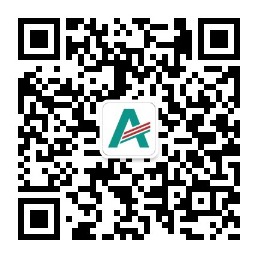 岗位学历专业人数（人）月薪（元）业务员大专/本科/硕士不限专业2806000-10000技术储干硕士/博士水产养殖，动物营养等204500-面议生产储干大专/本科生产机械等304000-5000会计本科会计，财务等403500-4500化验/质检员大专/本科/硕士水产养殖，畜牧兽医等203000-4500人资专员大专/本科/硕士人力资源，水产养殖等103000-4500采购助理大专/本科/硕士供应链管理，国际贸易等123000-4500营业员大专/本科不限专业103000-3500猪场饲养员中专/大专畜牧兽医等102000-3500